от_31.05.2016г._№_124__ПОСТАНОВЛЕНИЕКАРАРВ целях совершенствования системы противодействия коррупции в Алькеевском  муниципальном районе Исполнительный комитет Алькеевского муниципального районаПОСТАНОВЛЯЕТ:1. Внести в муниципальную программу «Реализация антикоррупционной политики в Алькеевском муниципальном районе на 2015-2020 годы», утвержденную постановлением Исполнительного комитета Алькеевского  муниципального района от 29.11.2014 №495 «Об утверждении муниципальной программы «Реализация антикоррупционной политики в Алькеевском  муниципальном районе на 2015 - 2020 годы», следующие изменения и дополнения:1) в строке «Основные разработчики Программы» паспорта муниципальной программы слова «Комиссия по противодействию коррупции в Алькеевском муниципальном районе» заменить словами «Комиссия по координации работы по противодействию коррупции в Алькеевском муниципальном районе»;2) в разделе «IV. МЕХАНИЗМ РЕАЛИЗАЦИИ ПРОГРАММЫ» слова «Комиссия по противодействию коррупции в Алькеевском муниципальном районе» в соответствующих падежах заменить словами «Комиссия по координации работы по противодействию коррупции в Алькеевском муниципальном районе» в соответствующих падежах;3) в приложении «Цели, задачи, индикаторы оценки результатов муниципальной программы «Реализация антикоррупционной политики в Алькеевском муниципальном районе на 2015-2020 годы»:3.1) в пункте 1 таблицы:3.1.1) в подпункте 1.3 слова «Комиссии по противодействию коррупции в АМР» заменить словами «Комиссии по координации работы по противодействию коррупции в АМР»;3.1.2) после подпункта 1.3 дополнить подпунктом 1.3.1 следующего содержания:3.2) в пункте 4 таблицы:3.2.1) подпункт 4.4 изложить в следующей редакции:3.2.2) после подпункта 4.5 дополнить подпунктом 4.6 следующего содержания:3.3) после подпункта 5.9 пункта 5 таблицы дополнить подпунктом 5.10 следующего содержания:3.4) в пункте 8 таблицы:3.4.1) подпункт 8.2 изложить в следующей редакции:3.4.2) после подпункта 8.2 дополнить подпунктом 8.3 следующего содержания:4) в списке использованных сокращений слова «Комиссия по ПК в АМР – Комиссия по противодействию коррупции в Алькеевском муниципальном районе» заменить словами «Комиссия по ПК в АМР - «Комиссия по координации работы по противодействию коррупции в Алькеевском  муниципальном районе».2. Рекомендовать начальнику отдела по связям с общественностью, средствами массовой информации Исполнительного комитета Алькеевского муниципального района  Л.В.Кирсановой  разместить настоящее постановление на официальном портале правовой информации Республики Татарстан (http://pravo.tatarstan.ru) и информационном сайте Алькеевского  муниципального района в составе портала муниципальных образований Республики Татарстан (http://alkeevo.tatarstan.ru) в сети Интернет.Руководитель Исполнительного комитета Алькеевского муниципального района                                            А.М. Сагдиев Рахманкулов С.Ч.8(84346)21225РЕСПУБЛИКА ТАТАРСТАНИСПОЛНИТЕЛЬНЫЙ КОМИТЕТ АЛЬКЕЕВСКОГОМУНИЦИПАЛЬНОГО РАЙОНА422870, С.Базарные Матаки, ул.С.Крайнова,д.56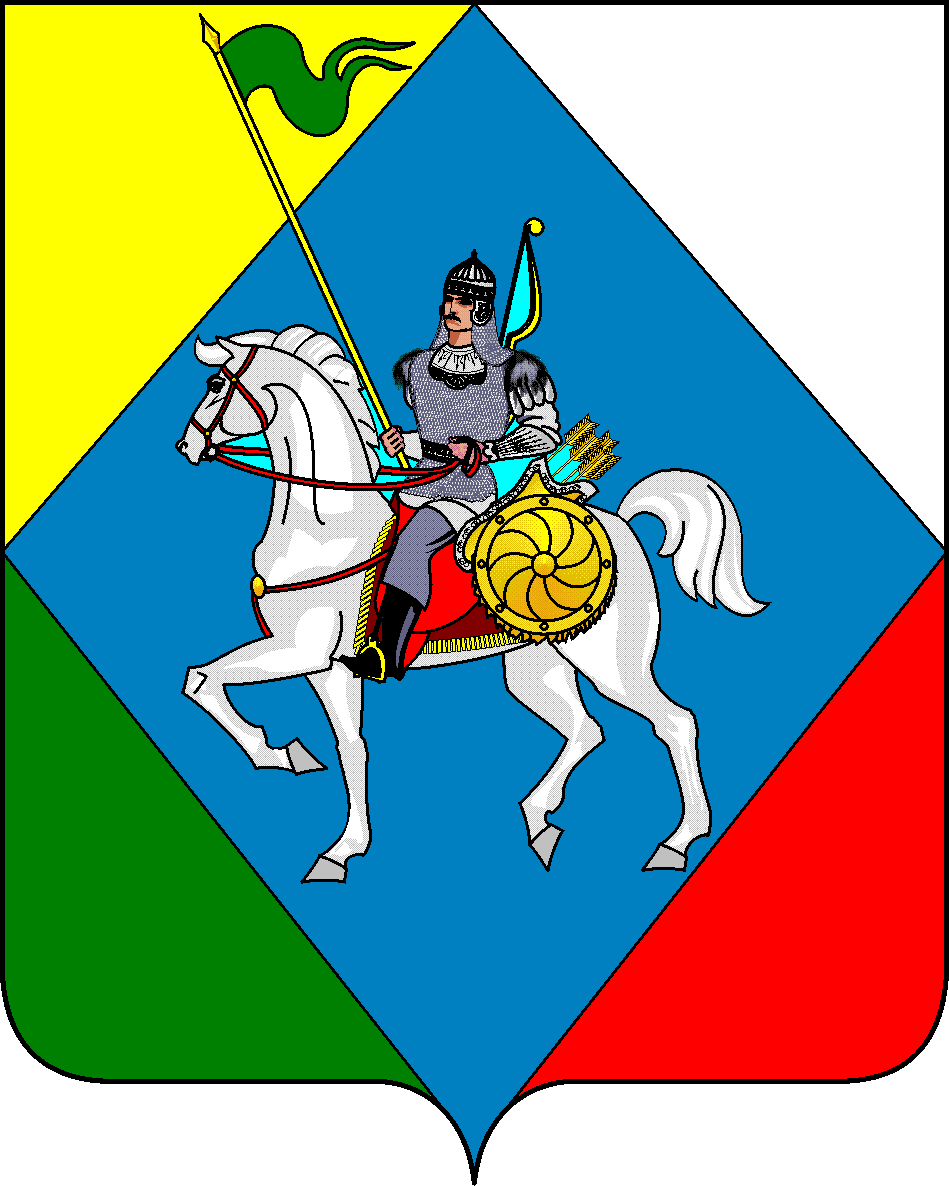 ТАТАРСТАН РЕСПУБЛИКАСЫӘЛКИМУНИЦИПАЛЬ РАЙОНЫБАШКАРМА КОМИТЕТЫ 422870, РТ Базарлы Матак авылы, С.Крайнов ур.,56Телефон: (84346) 20-0-26, факс: (84346) 21-7-60. E-mail: alkay@tatar.ru,сайт: www.alkeevskiy.tatarstan.ru.Телефон: (84346) 20-0-26, факс: (84346) 21-7-60. E-mail: alkay@tatar.ru,сайт: www.alkeevskiy.tatarstan.ru.Телефон: (84346) 20-0-26, факс: (84346) 21-7-60. E-mail: alkay@tatar.ru,сайт: www.alkeevskiy.tatarstan.ru.О внесении изменений в муниципальную программу «Реализация антикоррупционной политики в Алькеевском муниципальном районе на 2015-2020 годы»«1.3.1. Принятие мер по повышению эффективности деятельности Комиссии по координации работы по противодействию коррупции в АМР»;ОМС (по согласованию)2016-2020 гг.;«4.4. Разработка и осуществление  с участием общественных объединений, уставной задачей которых является участие в противодействии коррупции, общественных советов и других институтов гражданского общества комплекса организационных, разъяснительных и иных мер по соблюдению муниципальными служащими запретов, ограничений и требований, установленных в целях противодействия коррупции, в том числе касающихся получения подарков, выполнения иной оплачиваемой работы, обязанности уведомлять об обращениях в целях склонения к совершению коррупционных правонарушений»;ОМС (по согласованию)2015-2020 гг.;«4.6. Проведение работы по предупреждению коррупции в органах местного самоуправления Алькеевского муниципального района,  в муниципальных учреждениях и предприятиях района, где учредителем выступает Исполнительный комитет Алькеевского муниципального района»;ОМС (по согласованию)2016-2020 гг.;«5.10. Проведение акции «Народная инвентаризация» в целях привлечения населения для выявления правонарушений, связанных с незаконным использованием и застройки  лесопарковых и водоохранных зон. Принятие мер для пресечения выявленных нарушений и устранения их последствий»;ОМС (по согласованию)2016-2020 гг.;«8.2. Обеспечение выполнения требований законодательства о предотвращении и урегулировании конфликта интересов на муниципальной службе: проведение работы по выявлению случаев несоблюдения муниципальными служащими требований о предотвращении или об урегулировании конфликта интересов; придание огласке каждого случая несоблюдения указанных требований;  применение к лицам, нарушавшим эти требования, мер юридической ответственности, предусмотренных законодательством. Обеспечение ежегодного обсуждение вопроса о состоянии этой работы и мерах по ее совершенствованию на заседаниях Комиссии по координации работы по противодействию коррупции в АМР»;Комиссия по ПК в АМР, Кадровые службы ОМС (по согласованию)2016-2020 гг.;«8.3. Обеспечение контроля за применением предусмотренных законодательством мер юридической ответственности в каждом случае несоблюдения запретов ограничений и  требований, установленных в целях противодействия коррупции»;Комиссия по ПК в АМР, Кадровые службы ОМС (по согласованию2016-2020 гг.;